School of Arts & Media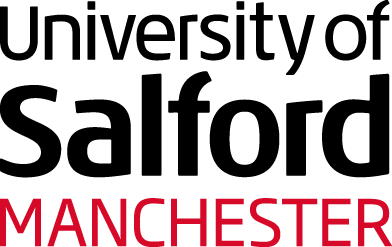 Practice as Research Centre of Excellence Research TimelineRESEARCHER: Dr Richard TalbotUOA: D 33OUTPUT: Dialogue as the Embodiment of Love: a Practice-Research Investigation into a Trilogy of Socially Engaged Work by RidiculusmusDateResearch activities, points of dissemination and rationale for decisionsOctober 2010Total Football rehearsals and notation analysis - GlasgowRichard Talbot’s role as collaborator and embedded academic is explored.October 2011Total Football touring, national An introduction to audience groups and the public engagement methods of Ridiculusmus: the company’s engagement with Mental Health topics begin.October 2014Total Football article publishedThe starting point: Practice-Research methods, and Talbot’s approach to documenting Ridiculusmus’ approach to comedy devising. See: Talbot, RJ 2014, 'Devising Ridiculusmus’ Total Football: A schematic reading of performance process.' Studies in Theatre and Performance, 34 (2), pp. 140-159. https://figshare.com/s/8301b19774de72b06fabhttp://usir.salford.ac.uk/id/eprint/29492/October 2013 -April 2014Play #1 - The Eradication of Schizophrenia in Western Lapland (TEOSWL). ‘The Family Show’ – working title.Initial Devising  – Warwick Arts Centre and Edge Hill Arts, LiverpoolThis process and Talbot’s contribution are discussed in the conference paper presented at Theatre and Performance Research Association in September 2016 (see below)June 2013Play #1 - TEOSWL Scratch Performance and workshop The Newest Dialogical Ideas and Practices Conference Hameenlina, Finland An example of ‘characters in simulated therapy’ and the influence of ‘Open Dialogue’ approaches discussed in the paper: Evidence of Healing in The Eradication of Schizophrenia in Western Lapland Theatre & Performance Research Association Conference, University of Worcester, September 2015. (See below)October 2013Play #1 - TEOSWL Rehearsals and scratch performance – Sydney Theatre, AustraliaThe process is outlined in the chapter: ‘Reflections on The Eradication of Schizophrenia in Western Lapland: A Conversation between David Woods and Jon Haynes of Ridiculusmus with commentary by Richard Talbot’ in Shaughnessy, N and P. Barnard eds. 2019. Performing Psychologies Imagination, Creativity and Dramas of the Mind London: Bloomsbury (see below)October 2014 – Summer 2015Play #1 - TEOSWL Touring and redevelopment - Sick! Festival Brighton; Shoreditch Arts Centre; Robert Powell Theatre and Lowry Studio, Salford; Summerhall, Edinburgh Festival.The process is outlined in the chapter: ‘Reflections on The Eradication of Schizophrenia in Western Lapland’ Residency and panel facilitated by Talbot. May 2016Play #1 – TEOSWLTouring and public engagement including Lowry Theatre, SalfordPlay #2 - Give Me Your Love Devising and development Residency with students and panel with School of Health plus external PTSD client groups, facilitated by Talbot at University of Salford.See the preface to the play script : Publication - Talbot, R. ‘Introduction’ in Haynes, J and Woods, D (2016) Give Me Your Love, Oberon Books, London.https://figshare.com/s/ef4ee186f9882a950cb1http://usir.salford.ac.uk/id/eprint/37509/Autumn 2016Play #2 - Give Me Your Love Touring Australia.September 2016Conference paper presented: Talbot, R. Evidence of Healing in The Eradication of Schizophrenia in Western Lapland Theatre & Performance Research Association Conference, University of Worcester, 2015.http://usir.salford.ac.uk/id/eprint/37504/February 2017Article published:Talbot, R. ‘It Blows My Mind’ Intoxicated performances by Ridiculusmus in Performance Research Volume 22 Issue 6 Under the Influence. Issue editors: Jim Drobnick ISSN: 1352-8165 (2017) 22:6https://figshare.com/s/a66d1c8f96f9a20e9850http://usir.salford.ac.uk/id/eprint/42100/January 2017 Play #3 - Die! Die! Die! Old People Die! (working title Grief) Devising and Conference Scratch Performance (Talbot performing with Haynes)Mental Health Conference and Performance Festival, Liverpool followed by meetings with Clinical Psychology collaborators, Anne Cooke and Peter Kinderman, Liverpool.May 2017Play #2 - Give Me Your Love Performances and Public Engagement Lowry Theatre Post show panel with David Woods, Jon Haynes and Peter Kinderman, chaired by Talbot is documented in media.May 2017Play #3 - Die! Die! Die! Old People Die! Residency and Scratch Performance, University of Salford facilitated by TalbotTalbot, Richard Youtube Playlist. https://youtube.com/playlist?list=PL2HqEUnpobCBygjttNuYXig9XV1JASD1iAccessed 14 December 2020Interviews and critical reflection on creative-research process, further devising of Die! Die! Die! Old People Die!August 2017Play #2 Give Me Your LovePerformances: Summerhall, Edinburgh Festival.Autumn 2018Play #3 Die! Die! Die! Old People Die!Premier - Australia Play #2 Give Me Your LoveSecond tour UKFebruary 2019Play #1 -  Publication of ChapterTalbot, RJ  2019, 'Reflections on The Eradication of Schizophrenia in Western Lapland : a conversation between David Woods and Jon Haynes of Ridiculusmus with commentary by Richard Talbot' , in: Performing Psychologies : Imagination, Creativity and Dramas of the Mind. Bloomsbury, London, pp. 167-187.https://figshare.com/s/34d90a2c2a21d1a6d70fhttp://usir.salford.ac.uk/id/eprint/48580/April 2019Play #3  - Die!Die!Die! Old People Die! Panel chaired by Richard Talbot, Sick! Festival ManchesterSymposium on Performance, Death and Dying: Conversations about Death and Grief, the Elephants in the RoomMay 2019 Trilogy - Dialogue as The Embodiment of LovePerformances, Battersea Arts Centre 1 Performance and panel, Queen Mary College, London, with Maria Turri as host. Panel chaired by Richard Talbot - Public Engagement Panel with Psychotherapists and Open Dialogue practitioners from Western Lapland, with Maria Turri (QMUL), Prof Andrew Ravenscrot (UEL), Mia Kurti, Anni Hasse, Tornio, Finland.Audio recording (1hr): Talbot, R. May 2019. Soundcloud Website. https://soundcloud.com/richard-talbot-318441855/dialogue-as-the-embodiment-of-love-panel-discussion [Accessed 11/6/2020]August 2019Plays #1-3 -  Dialogue as The Embodiment of Love TrilogyPerformances: Summerhall, Edinburgh Fringe Festival, 2019Herald Archangel Award, 2019. Cooper, N. International flavour marks final Herald Angels Awards. Herald Newspaper Website 25/8/19.  https://www.heraldscotland.com/arts_ents/17860153.edinburgh-festivals-international-flavour-marks-final-herald-angels-awards/[Accessed 11 Jun 2020]May 2020 Plays #1-3 -  ‘Dialogue as the Embodiment of Love’Virtual Trilogy EventThree day public symposium curated and hosted by Richard TalbotStreaming of extracts from all three productions, with live director’s commentaries with David Woods, Jon Haynes and guest speakers: Patrizia Paolini, Prof. Peter Kinderman, Dr Ben Sessa, Nick Putman. A collaboration produced by Talbot with Enableus, Sheffield (Sheffield University Drama Studio and Octagon Theatre) and New Adelphi Theatre, Salford. Global audience.Videos of the directors’ commentaries are available via the private links in Figshare. Recordings of the performances are available the request by contacting the company, but a Youtube playlist for Die!Die!Die! Old People Die! recorded in Melbourne, 2019 is provided in the Collection to support Talbot’s unpublished notes for this production. Play #1 - The Eradication of Schizophrenia in Western Lapland https://figshare.com/s/676d098abfa33ce2e138orhttps://vimeo.com/428126736/c75509e82fPlay #2  - Give Me Your Love https://figshare.com/s/8cc390f2a52c5366f407orhttps://vimeo.com/428134131/36ee97dd55Play #3 -  Die!Die!Die! Old People Die! https://figshare.com/s/020e84fbf95cd94a229forhttps://vimeo.com/428154211/e11adf3392See also: Talbot, Richard Youtube Playlist. https://youtube.com/playlist?list=PL2HqEUnpobCBygjttNuYXig9XV1JASD1iAccessed 16 December 2020